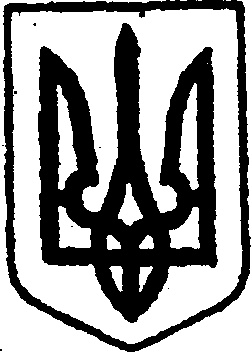 КИЇВСЬКА ОБЛАСТЬТЕТІЇВСЬКА МІСЬКА РАДАVІІІ СКЛИКАННЯЧЕТВЕРТА ПОЗАЧЕРГОВА  СЕСІЯПРОЄКТ Р І Ш Е Н Н Я    15.01.2021 р.                                                                            №    - 04-VIIІПро затвердження в новій редакції статуту Комунального підприємства « Соціальний центр» Тетіївської міської ради        З метою надання всебічної допомоги та підтримки мешканцям Тетіївської  територіальної громади, які перебувають у складних життєвих обставинах і потребують сторонньої допомоги за місцем проживання, забезпечення індивідуальної допомоги громадянам похилого віку, особам з інвалідністю та хворим, відповідно до статті 46 Конституції України, ст.. 78 Господарського кодексу України, розпорядження Кабінету Міністрів України «Про схвалення Концепції реформування місцевого самоврядування та територіальної організації влади в Україні» від 01.04.2014 року №333-р, Закону України «Про Соціальні послуги»  від 17.01.2019 № 2671-VIII, керуючись статтями 25, 26, 59 Закону України Закону України «Про місцеве самоврядування в Україні», беручи до уваги висновок депутатської комісії з питань соціального захисту, охорони здоров"я, освіти,  культури, молоді і спорту, міська рада                                                 ВИРІШИЛА:	Затвердити в новій редакції статут  Комунального підприємства«Соціальний центр»  Тетіївської міської ради. (додаток №1).Затвердити структуру Комунального підприємства «Соціальний центр»  Тетіївської міської ради (додаток №2)        3.  Вважати такими, що втратили чинність п.2 рішення № 431 чотирнадцятої сесії сьомого скликання Тетіївської міської ради від 21.12.2018                 4.  Уповноважити директора Комунального підприємства «Соціальний центр»  Тетіївської міської ради Корчак Галину Василівну провести відповідні заходи щодо реєстрації нової редакції статуту КП «Соціальний центр» Тетіївської міської ради 5. Контроль за виконанням цього рішення покласти на комісію з питань з питань соціального захисту, охорони здоров’я , освіти, культури, молоді і спорту.               Міський голова                                          Б.БАЛАГУРА                                         Додаток № 1                                                                       до рішення четвертої позачергової                                                                     сесії міської ради VIII скликання                                                              від 15.01.2021р. №    - 04-VIIIСТАТУТКомунального підприємства"Соціальний центр» Тетіївської міської ради1. Загальні положенняКомунальне підприємство "Соціальний центр" Тетіївської міської ради (далі по тексту – підприємство) є комунальним підприємством. Засновником підприємства є Тетіївська міська рада (далі – Засновник).Підприємство створюється для визначення потреб та надання соціальних послуг населенню Тетіївської територіальної громади, яке перебуває  у складних життєвих обставинах (особи/сім’ї) та потребують надання соціальної послуги. Діяльність підприємства повинна відповідати критеріям діяльності суб`єктів, що надають соціальні послуги.Підприємство у своїй діяльності керується Конституцією, Законом України «Про соціальні послуги», необхідними Постановами для виконання закону «Про соціальні послуги»,  іншими  законами України, актами Президента України та Кабінету Міністрів України, наказами Мінсоцполітики, іншими нормативно-правовими актами з питань надання соціальних послуг, рішеннями Тетіївської міської ради та її виконавчого комітету, а також цим Статутом.Підприємство провадить діяльність за принципами недискримінації, дотримання прав людини, прав дитини та прав осіб з інвалідністю; гуманізму; забезпечення рівних прав та можливостей жінок і чоловіків; поваги до честі та гідності; толерантності; законності; соціальної справедливості; доступності та відкритості; неупередженості та безпечності; добровільності; індивідуального підходу; комплексності; конфіденційності; максимальної ефективності та прозорості використання надавачами соціальних послуг бюджетних та інших коштів; забезпечення високого рівня якості соціальних послуг.Підприємство створюється за наявності необхідної матеріально-технічної бази, зокрема, приміщень, що відповідають будівельним, технічним, санітарно-гігієнічним нормам, вимогам пожежної безпеки та іншим нормам відповідно до законодавства.Статут Підприємства, його структура затверджується засновником.Назва:Повна: Комунальне підприємство "Соціальний центр" Тетіївської міської ради;Скорочена: КП "Соціальний центр" Тетіївської міської ради;Юридична адреса: Київська область, Білоцерківський район           м. Тетіїв, вул. Януша Острозького, 5, індекс 09800.2.Основні завдання підприємства   2.1. Проведення соціально-профілактичної роботи, спрямованої на запобігання потраплянню в складні життєві обставини осіб/сімей, які належать до вразливих груп населення;   2.2. Надання особам/сім’ям комплексу соціальних послуг, яких вони потребують, відповідно до переліку послуг, затвердженого Мінсоцполітики, з метою мінімізації або подолання таких обставин.3. Підприємство відповідно до визначених цим Статутом завдань:   3.1. Виявляє осіб/сім’ї і веде їх облік;   3.2. Проводить оцінювання потреб осіб/сімей у соціальних послугах;   3.3.Надає соціальні послуги відповідно до державних стандартів соціальних послуг;   3.4. Надає допомогу особам/сім’ям у розв’язанні їх соціально-побутових проблем;   3.5. Забезпечує соціальний патронаж осіб, які відбули покарання у виді обмеження або позбавлення волі на певний строк, а також звільнених від подальшого відбування таких покарань на підставах, передбачених законом.   3.6. Складає план реабілітації особи, яка постраждала від торгівлі людьми;   3.7. Вносить відомості до реєстру надавачів та отримувачів соціальних послуг;   3.8. Проводить моніторинг та оцінювання якості наданих ним соціальних послуг;    3.9. Створює умови для навчання та підвищення кваліфікації працівників, які надають соціальні послуги;   3.10. Взаємодіє з іншими суб’єктами системи надання соціальних послуг, а також з органами, установами, закладами, фізичними особами - підприємцями, які в межах Тетіївської територіальній громаді надають допомогу особам/сім’ям та/або здійснюють їх захист;   3.11.Інформує населення Тетіївської територіальної громади та осіб/сім’ї індивідуально про перелік, обсяг і зміст соціальних послуг, які підприємство надає, умови та порядок їх отримання. Інформація на паперових та інших носіях повинна викладатися із забезпеченням контрасту і розміру шрифту, які даватимуть змогу вільно читати її, зокрема особам із порушеннями зору і тим, що переміщуються у кріслах колісних.   3.12. Інформація також надається у вигляді листівок, буклетів, брошур, за потреби - із застосуванням рельєфно-крапкового шрифту (шрифту Брайля), мовою, доступною для розуміння та читання особами з інвалідністю внаслідок інтелектуальних порушень.   3.13. Відповідні матеріали розміщуються в засобах масової інформації, на веб-сайтах суб’єктів, що надають соціальну послугу, інших інформаційних ресурсах;   3.14. Готує статистичні та інформаційно-аналітичні матеріали стосовно наданих соціальних послуг і проведеної соціальної роботи, які подає засновнику;   3.15. Бере участь у визначенні потреб населення Тетіївської територіальної громади у соціальних послугах, а також у підготовці та виконанні програм надання соціальних послуг, розроблених за результатами визначення потреб населення даної територіальної громади у соціальних послугах;   3.16. Забезпечує захист персональних даних отримувачів соціальних послуг відповідно до Закону України “Про захист персональних даних”.4.Структурні підрозділи підприємства        Підприємство має в своєму складі структурні підрозділи:        4.1. Відділення соціальної допомоги вдома – утворюється для надання соціальних послуг за місцем проживання/перебування не менш як 80 особам/ сім’ям, які не здатні до самообслуговування у зв’язку з частковою втратою рухової активності (мають III, IV, V групи рухової активності) та потребують сторонньої  допомоги, надання соціальних послуг в домашніх умовах згідно з медичним висновком.       4.2. Стаціонарне відділення для постійного або тимчасового проживання  (створюється в разі наявності не менше 10-ти одиноких непрацездатних громадян, які втратили рухову активність, не можуть обслуговувати себе самостійно, потребують постійного стороннього догляду, надання побутової та медичної допомоги);       4.3 .Відділення організації надання грошової та натуральної адресної допомоги малозабезпеченим непрацездатним громадянам (створюється при необхідності та кількості не менше 500 чоловік малозабезпечених непрацездатних громадян, що потребують, за актами обстеження матеріально-побутових умов проживання, грошової та різних видів натуральної допомоги);       4.4. В разі необхідності, за погодження засновника  можуть створюватися інші структурні підрозділи, діяльність яких спрямовується на надання послуг особам/сім’ям з урахуванням потреб у соціальних послугах, визначених у Тетіївській територіальній громаді.       4.5. Структурний підрозділ очолює завідуюча, яку призначає на посаду та звільняє директор підприємства.       4.6. Положення про структурні підрозділи підприємства затверджуються директором підприємства.5.Соціальні послуги, які надає підприємство   5.1. Догляд вдома. Послуга надається відділенням соціальної допомоги на дому підприємства за місцем проживання/перебування особи/сім’ї (вдома).        5.2. Стаціонарний догляд. Послуга надається відділенням стаціонарного догляду для постійного або тимчасового проживання підприємства для людей похилого віку та інвалідів.  5.3.Соціальне таксі. Послуга надається підприємством для перевезення діток з інвалідністю та осіб з інвалідністю, які мають порушення опорно-рухового апарату та пересуваються на кріслах колісних.  5.4. Соціальний супровід. Послуга надається підприємством особи/сім’ї, які перебувають у складних життєвих обставинах і не можуть самостійно подолати або мінімізувати негативний вплив цих обставин;  5.5. Консультування. Послуга підприємством надається для виходу зі складної життєвої ситуації та адаптації особи/сім’ї до нових умов соціальногосередовища, спрямованих на усунення/пристосування обмежень життєдіяльності, підтримку соціальної незалежності, збереження та продовження соціальної активності особи/сім’ї.         5.6. Представництво інтересів. Послуга підприємством передбачає: допомога в оформленні або відновленні документів;сприяння в реєстрації місця проживання або перебування; сприяння у забезпеченні доступу до ресурсів і послуг за місцем перебування, встановлення зв’язків з іншими фахівцями, службами, організаціями, підприємствами, органами, закладами, установами тощо.        5.7. Посередництво (медіація). Послуга підприємством надається у разі розв’язання конфліктів/спорів, за допомогою якого дві або більше сторін конфлікту/спору намагаються в межах структурованого процесу за участю посередника/медіатора досягти згоди для його розв’язання;        5.8.Соціальна профілактика.  Послуга підприємством спрямована на попередження, обмеження та зупинення негативних соціальних і особистісних (поведінкових) явищ та їх наслідків у соціальному середовищі та реалізується за допомогою різних інструментів впливу соціального, юридичного, педагогічного, психологічного характеру.        5.9.Натуральна та грошова допомога. Послуга надається відділенням натуральної та грошової допомоги підприємства (продукти харчування, предмети і засоби особистої гігієни, санітарно-гігієнічні засоби для прибирання, засоби догляду, одяг, взуття, інші предмети першої необхідності, організація харчування, забезпечення паливом тощо) особам/сім’ям, які перебувають у складних життєвих обставинах;       5.10.Дений догляд. Послуга надається відділенням денного догляду підприємства дітям/особам з інвалідністю, громадянам похилого віку, у яких немає медичних протипоказань для перебування в колективі, з метою усунення обмежень життєдіяльності.        5.11. Соціальна інтеграція та реінтеграція. Послуга підприємством надається повнолітнім особам, які перебувають у соціальному становищі бездомності.       5.12. Соціальна адаптація.  Послуга підприємством спрямована на процес активного гармонійного пристосування а також  для підтримки соціальної незалежності, збереження та продовження соціальної активності осіб/сім’ї, які перебувають у складних життєвих обставинах.        5.13. Екстрене (кризове) втручання. Послуга підприємством надається  особам/ сім’ям, групам осіб, які перебувають у складних життєвих обставинах, у тому числі постраждалим від насильства в сім’ї. Метою даної послуги є негайне усунення або мінімізація наслідків кризової ситуації, надання допомоги та підтримки, спрямованої на її подолання;       5.14.Підтримане проживання. Послуга підприємством спрямована для підтримки проживання осіб похилого віку та осіб з інвалідністю. Це   комплекс заходів з надання місця для проживання, навчання, розвитку та підтримки навичок самостійного проживання, допомоги в організації розпорядку дня, організації медичного патронажу, допомоги у веденні домашнього господарства (закупівля і доставка продуктів харчування, ліків та інших товарів, приготування їжі, косметичне прибирання), з представництва інтересів, надання допомоги в організації взаємодії з іншими фахівцями та службами, інформації з питань соціального захисту населення, допомоги в отриманні безоплатної правової допомоги, спрямований на створення для отримувачів соціальної послуги соціально-побутових умов для самостійного проживання, захист їхніх прав та інтересів і залучення їх до життєдіяльності територіальної громади; 6. Юридичний статус Підприємства6.1.  Соціальний центр є юридичною особою. Права і обов`язки юридичної особи Підприємство набуває з дня його державної реєстрації, яка здійснюється відповідно до чинного законодавства.6.2. Соціальний центр є комунальним Підприємством, у своїй діяльності керується Конституцією, Законом України «Про соціальні послуги», необхідними Постановами для виконання закону «Про соціальні послуги», іншими законами України, указами Президента України та постановами Верховної Ради України, прийнятими відповідно до Конституції та законів України, актами Кабінету Міністрів України, наказами Мінпраці, актами інших центральних місцевих органів виконавчої влади та органів місцевого самоврядування, а також цим Статутом.6.3. Соціальний центр є юридичною особою, має самостійний баланс, рахунки в органах Державного казначейства, штампи та бланки, печатку зі своїм найменуванням та ідентифікаційним кодом.6.4. Підприємство несе відповідальність за своїми зобов’язаннями в межах коштів, що перебувають в його розпорядженні, згідно з чинним законодавством України. Установа не несе відповідальності за зобов’язаннями Засновника.6.5. Підприємство має право у порядку, встановленому законодавством, укладати угоди, набувати майнові та особисті немайнові права, нести обов`язки, бути позивачем і відповідачем у суді загальної юрисдикції, спеціалізованих судах, а також у третейському суді.6.6. Самостійно визначати форми та методи роботи.6.7.Подавати до органів державної влади та органів місцевого самоврядування запити на інформацію, необхідну для організації надання соціальних послуг.6.8.Утворювати робочі групи, мультидисциплінарні команди із залученням представників установ, закладів, організацій тощо, які в межах компетенції надають допомогу особам/сім’ям.6.9. Залучати на договірній основі підприємства, установи, організації, фізичних осіб, волонтерів до надання соціальних послуг у підрозділах центру.6.10.Залучати грошові кошти та інші ресурси (людські, матеріальні, інформаційні тощо), необхідні для надання соціальних послуг.               7. Управління ПідприємствомУправління підприємством здійснює Засновник – Тетіївська міська рада. Засновник:- Затверджує Статут підприємства та зміни до нього, здійснює контроль за додержанням вимог Статуту та приймає рішення у зв’язку з їх порушенням;Здійснює контроль за ефективністю використання майна, що знаходиться в оперативному управлінні підприємства; Затверджує кошторис підприємства; Здійснює інші повноваження, визначені законодавством України; Здійснює управління підприємства через директора.Керівництво підприємством здійснює директор, який призначається на посаду міським головою на контрактній основі.Посаду директора підприємства  може займати особа, яка має вищу освіту (магістр, спеціаліст) відповідного напрямку підготовки і стаж роботи на керівній посаді, не менше п’яти років.Директор підприємства:організовує роботу підприємства, несе персональну відповідальність за виконання покладених на установу завдань, визначає ступінь відповідальності працівників;Здійснює контроль за повнотою та якістю надання соціальних послуг особам/сім’ям відповідно до державних стандартів і нормативів;Затверджує штатний розпис підприємства; Забезпечує своєчасне подання звітності про роботу підприємства; Затверджує положення про структурні підрозділи; Затверджує посадові інструкції працівників; Призначає в установленому порядку на посади та звільняє з посад працівників підприємства;Затверджує правила внутрішнього розпорядку центру та контролює їх виконання;Видає відповідно до компетенції накази та розпорядження (в тому числі щодо здійснення (припинення) обслуговування громадян), організовує та контролює їх виконання;Укладає договори, діє від імені підприємства і представляє його інтереси;Розпоряджається коштами підприємства в межах затвердженого кошторису витрат відповідно їх цільового призначення;Координує діяльність структурних підрозділів підприємства;Подає засновнику пропозиції щодо, кошторису витрат підприємства;Розробляє і подає на затвердження засновнику проект статуту підприємства;Забезпечує фінансово-господарську діяльність центру, створення та розвиток матеріально-технічної бази для проведення комплексу заходів із надання соціальних послуг особам/сім’ям, у тому числі забезпечення автотранспортними засобами, спеціальними засобами для догляду і самообслуговування;Забезпечує проведення атестації працівників в порядку, визначеному законодавством, та сприяє підвищенню їх кваліфікації;Вживає заходів для поліпшення умов праці, забезпечення дотримання правил охорони праці, внутрішнього трудового розпорядку, санітарної та пожежної безпеки;Здійснює інші повноваження, передбачені законодавством України.Органом самоуправління підприємства є загальні збори трудового колективу, які:Приймають колективний договір;Здійснюють інші повноваження, визначенні чинним законодавством України.Трудовий колектив Підприємства  складають фізичні особи, які своєю працею беруть участь в його діяльності на підставі трудових договорів. Загальні збори відбуваються при необхідності, але не рідше, ніж два рази на рік.Загальні збори є повноваженими, якщо на зборах присутні більше половини членів трудового колективу. Рішення загальних зборів приймається простою більшістю голосів.Методичне забезпечення діяльності підприємства здійснює засновник. Для забезпечення реалізації соціальної політики щодо соціального обслуговування (надання соціальних послуг) підприємство  взаємодіє із структурними підрозділами органу виконавчої влади та органу місцевого самоврядування, підприємствами, установами та організаціями всіх форм власності.Майно підприємстваМайно підприємства становить основні фонди та оборотні кошти, а також цінності, вартість яких відображається в самостійному балансі.Право розпорядження майном, закріпленим на праві оперативного управління, здійснюється з дозволу Засновника. На зазначене майно не може бути звернено стягнення на вимогу кредиторів.Джерелом формування майна підприємства є:майно передане йому Засновником;бюджетні асигнування;благодійні асигнування;гуманітарна допомога;добровільні внески;кошти від надання платних послуг та диференційної оплати, надання яких передбачено чинним законодавством;орендна плата, надходження від реалізації в установленому порядку майна підприємства.Підприємство має право на придбання та оренду обладнання, необхідного для забезпечення функціонування підприємства.Засновник здійснює контроль за використанням і збереженням переданого в оперативне управління майна.Збитки, завдані підприємству внаслідок порушення його майнових прав громадянина, юридичними і державними органами, відшкодовується за рішенням суду.Перевірка наявності, порядку використання майна, фінансової діяльності підприємства здійснюється в установленому законодавством порядку. 9. Господарська, фінансова, соціальна діяльністьВся господарська діяльність направлена на виконання поставлених завдань без мети отримання прибутку, здійснюється відповідно до чинного законодавства і даного Статуту.Встановити статутний капітал комунального підприємства в розмірі 50 тисяч гривень. Статутним капіталом є передане  засновником на баланс підприємства одноповерхове приміщення площею 449,5 м² за адресою м. Тетіїв вул. Цвіткова,26П. Підприємство утримується за рахунок коштів, передбачених у місцевому бюджеті, та враховуються під час визначення обсягу міжбюджетних трансфертів між державним бюджетом та місцевими бюджетами, інших надходжень, у тому числі від діяльності його структурних підрозділів, від надання платних соціальних послуг, а також благодійних коштів громадян, установ та організацій.Підприємство має право:самостійно планувати свою діяльність і визначати перспективи розвитку;організовувати матеріально-технічне забезпечення своєї діяльності;користуватися землею та іншими природними ресурсами;брати участь у конференціях, з’їздах, симпозіумах;у межах своїх повноважень та дозволу засновника розпоряджатися майном, наданим йому в оперативне управління;набувати (купувати в межах кошторису, приймати у спадщину, приймати в дар, приймати в якості благодійного внеску) майно, кошти та інше;надавати платні послуги та послуги з установленням диференційованої плати залежно від доходу отримувача соціальних послуг або за рахунок отримувача соціальних послуг/третіх осіб.  Розмір плати за соціальні послуги встановлюється підприємством у визначеному законодавством порядку і затверджується його директором.Доходи Підприємства зараховуються до складу єдиного кошторису доходів і видатків підприємства і використовуються для фінансування видатків, передбачених кошторисом та визначених чинним законодавством (у тому числі на фінансування виробничої діяльності згідно із Статутом).Підприємство має право у встановленому порядку отримувати гуманітарну та благодійну допомогу, в тому числі із-за кордону, яка використовується для надання допомоги особам/сім’ям, які перебувають у складних життєвих обставинах. Підприємство у встановленому порядку здійснює оперативний бухгалтерський облік результатів своєї діяльності, веде статистичну звітність, несе повну відповідальність за дотриманням податкової та кредитної дисципліни.Перевірка роботи та контроль за організацію діяльності, пов’язаної із соціальним обслуговуванням (надання соціальних послуг), структурних підрозділів підприємства, ревізія фінансово-господарської діяльності підприємства проводиться відповідно до законодавства України.Директор  підприємства  щорічно подає звіт про проведену роботу за звітний період засновнику.Соціальна діяльність підприємства здійснюється відповідно до чинного законодавства з урахуванням фінансових можливостей.Підприємство в установленому порядку веде облік військовозобов’язаних, призовників і допризовників, несе відповідальність за додержання вимог і норм щодо охорони, раціонального використання, відновлення природних ресурсів, проводить заходи з цивільної оборони, протипожежної безпеки, охорони праці тощо.Припинення діяльності ПідприємстваКомунальне Підприємство "Соціальний центр" Тетіївської міської ради  є неприбутковою організацією.Відповідно вимогам підпункту 133.4.1. пункту 133.4. статті 133 Податкового кодексу України, в своїй діяльності підприємству забороняється розподіл отриманих доходів (прибутків) або їх частини серед засновників (учасників), членів такої організації, працівників (крім оплати їх праці, нарахування єдиного соціального внеску), членів органів управління та інших пов’язаних з ними осіб.Установчі документи неприбуткової організації передбачають передачу активів одній або кільком неприбутковим організаціям відповідного виду або зарахування до доходу бюджету в разі припинення юридичної особи (у результаті її ліквідації, злиття, поділу, приєднання або перетворення).Припинення діяльності підприємства відбувається шляхом її реорганізації або ліквідації за рішенням засновника або суду.Ліквідація та реорганізація (злиття, приєднання, поділ, виділення, перетворення) підприємства здійснюється відповідно до чинного законодавства України.Підприємство може бути ліквідовано з підстав, передбачених чинним законодавством України. Ліквідація проводиться ліквідаційною комісією, яка призначається засновником або судом. Порядок і терміни проведення ліквідації, а також термін для пред’явлення претензій кредиторами визначаються відповідно до чинного законодавства.Підприємство вважається реорганізованою або ліквідованою із моменту виключення її з державного реєстру України.При ліквідації та реорганізації підприємства працівникам гарантується додержання їх прав та інтересів відповідно до трудового законодавства України.У випадку реорганізації підприємства його права та обов’язки переходять до правонаступників. Внесення змін та доповнень до СтатутуВнесення змін та доповнень до Статуту проводиться за рішенням засновника згідно з чинним законодавством України.Зміни та доповнення до Статуту набувають юридичної сили з моменту їх державної реєстрації.     Засновник Тетіївська міська рада, що є юридичною особою за законодавством України, місцезнаходження: Київська область, Білоцерківський район м. Тетіїв, вул. Я. Острозького, 5, зареєстрована Тетіївською районною державною адміністрацією від 15.02.2018 року, номер запису про включення відомостей про юридичну особу до ЄДР 1 349 120 0000 000760, код ЄДРПОУ 42096329, в особі  міського голови, що діє на підставі Закону України «Про місцеве самоврядування в Україні».                Секретар ради                                                   Н.ІВАНЮТА                                         Додаток № 2                                                                       до рішення четвертої позачергової                                                                     сесії міської ради VIII скликання                                                              від 15.01.2021р. №    - 04-VIIIСтруктураКП «Соціальний центр» Тетіївської міської ради        Секретар ради                                                   Н.ІВАНЮТАСтруктурний підрозділСтруктурний підрозділНазва посади (професії)Кількість штатних одиницькодНазва Назва посади (професії)Кількість штатних одиниць1Апарат управлінняДиректор 11Апарат управлінняГоловний бухгалтер11Апарат управлінняБухгалтер 21Апарат управлінняФахівець  соціальної роботи11Апарат управлінняПсихолог 11Апарат управлінняІнспектор з кадрів12Відділення соціальної допомоги вдомаЗавідувач відділення соціальної допомоги дома12Відділення соціальної допомоги вдомаСоціальний працівник 12Відділення соціальної допомоги вдомаФахівець  соціальної роботи12Відділення соціальної допомоги вдомаСоціальні робітники512Відділення соціальної допомоги вдомаВодій 13Відділення стаціонарного догляду для постійного або тимчасового проживанняЗавідувач відділення стаціонарного догляду23Відділення стаціонарного догляду для постійного або тимчасового проживанняМолодша медична сестра з догляду за хворим113Відділення стаціонарного догляду для постійного або тимчасового проживанняКухар 43Відділення стаціонарного догляду для постійного або тимчасового проживанняПомічник кухаря13Відділення стаціонарного догляду для постійного або тимчасового проживанняМашиніст із прання та ремонту одягу 1,53Відділення стаціонарного догляду для постійного або тимчасового проживанняМедична сестра13Відділення стаціонарного догляду для постійного або тимчасового проживанняДієт сестра0,53Відділення стаціонарного догляду для постійного або тимчасового проживанняКомірник 13Відділення стаціонарного догляду для постійного або тимчасового проживанняМашиніст (кочегар котельні)43Відділення стаціонарного догляду для постійного або тимчасового проживанняЕлектромонтер0,253Відділення стаціонарного догляду для постійного або тимчасового проживанняРобітник із комплексного обслуговування будівель13Всього Всього 89,25